云南财经大学成人高等学历继续教育毕业论文（设计）管理规定（试行）第一章   总则 第一条  本科毕业论文（设计）是对大学生能力的综合训练，毕业论文（设计）在培养大学生探求真理、进行科学研究的基本训练、提高综合实践能力及培养创新精神、创新能力等方面具有积极作用。为进一步规范我校高等学历继续教育毕业论文（设计）的管理，根据《云南财经大学本科生毕业论文（设计）管理规定》（校教发〔2017〕132号）和我校成人高等学历继续教育工作的实际，特制定本规定。第二条  掌握和运用科学研究方法，撰写一定层次的学术研究报告，具备一定的科学研究能力是大学生必备素质之一，本规定旨在通过毕业论文的规范要求来加强对学生科学研究素养的引导和培养。拟申请学士学位的学生毕业论文必须经过答辩。专科学生毕业需撰写与学科有关的实践报告、调查报告或学习总结。第二章   组织管理第三条  毕业论文（设计）在分管学校高等学历继续教育工作的副校长统一领导下，实行分级管理。第四条  继续教育学院教务部负责起草毕业论文（设计）工作规范，提出毕业论文（设计）工作日程安排和进程要求；收集有关毕业论文（设计）工作记录；汇总毕业论文（设计）成绩；保管各办学单位毕业论文（设计）工作总结；抽检毕业论文。第五条  各办学单位负责毕业论文的具体组织工作（一）各办学单位应成立成人高等学历继续教育毕业论文（设计）工作领导小组。负责制定毕业论文（设计）工作计划；负责审定、公布毕业论文（设计）选题目录，协调处理各办学单位毕业论文（设计）工作的有关问题；负责完成毕业论文（设计）工作总结。（二）各办学单位分管继续教育工作的负责人是本部门毕业论文（设计）的第一责任人。负责起草毕业论文（设计）指导计划、质量检查及安排毕业论文的评阅、答辩、成绩评定工作；起草工作总结等。（三）从事成人高等学历继续教育的科室与相关教研室或教学点协商，具体负责编写成人高等学历继续教育毕业论文（设计）选题目录、选聘指导教师、落实指导任务；具体组织教师进行毕业论文的评阅、质量检查；具体组织教师进行学位论文的评阅、质量检查，优秀论文（设计）的推荐工作。指导教师应结合学科专业、职称学历、教学科研等条件进行选聘。1.学科专业与论文选题方向应一致或接近；2.具有中级以上专业技术职称或硕士以上学历；3.承担过该专业课程教学并参与科研活动；4.跨学科指导须由办学单位学术委员会审议批准。（四）毕业论文（设计）指导教师是毕业论文（设计）工作的具体承担人和责任人。指导教师应认真审验所指导的学生的开题报告，指导学生确定毕业论文（设计）题目；对所指导学生的写作进度及质量提出明确的要求；加强对学生毕业论文（设计）的阶段性检查；认真评阅学生提交的毕业论文（设计），并提出评阅意见；参加各办学单位安排的毕业论文（设计）的其他工作。（五）办学单位汇总拟申请学位学生信息、收集整理拟答辩学生毕业论文（设计），统一安排学位论文答辩工作。第三章  毕业论文（设计）的组成要素和基本规范第六条  本科毕业论文（设计）由封面、中文摘要及关键词、论文目录、论文（设计）正文、附录、参考文献、注释、致谢、封底等部分组成。（一）封面：应包括毕业论文（设计）题目、论文（设计）作者及学号、所属学院及专业、指导教师姓名、时间等（参照附件1）。论文题目应是整篇论文总体内容的集中体现，力求简洁，严格控制在25字以内。当论文（设计）内容较丰富时，可用副标题对正题加以补充。（二）中文摘要：摘要是论文（设计）内容的简要陈述，是一篇完整的短文。摘要应包括论文（设计）的基本内容、主要观点、研究方法、创新点及理论与实践意义等。关键词：关键词是供检索用的主题词条，应选用能覆盖论文主要内容的通用词条。关键词一般选择3─5个，按词条外延层次从大到小排列。（三）目录：按二级标题编写，要求层次清晰，且要与正文中的标题一致，主要包括正文主要层次标题、附录、参考文献等，须标注页码。（四）正文：论文（设计）正文部分主要包括绪论（引言）、理论部分或实验设计部分（论文或设计主体部分）及结论等。（五）注释：采用脚注。所引资料来自刊物要注明：作者、篇名、刊物名称和刊物的年卷期号；所引资料来自著作的需注明：作者、著作名称、出版单位、出版年份和页码。（六）附录：附录内容一般包括正文中不便列出的重要数据、数学推导、图表、符号说明、计算程序等。学生可根据论文（设计）的具体情况，自行决定是否列出该栏目。（七）参考文献：毕业论文（设计）的参考文献必须是学生本人真正阅读过的、对论文（设计）有重要参考作用的文献资料。数目一般不少于10篇，应有近两年的参考文献。引用网上文献时，应注明该文献的准确网页地址。（八）致谢：致谢中应列出帮助论文（设计）研究工作的组织或个人、基金；协助完成研究工作提供条件的组织或个人；在研究中提出建议和提供帮助的人；其他应感谢的组织或个人。第四章   毕业论文(设计)的选题    第七条  选题应符合专业培养目标，满足教学基本要求，鼓励学科间的交叉，拓宽学生知识面，尽可能结合理论研究、应用研究和实验室建设等实际问题，提高学生发现问题、分析问题和解决问题的能力。    第八条  为了便于指导学生选题，各办学单位应在最后一个学年向学生公布“云南财经大学高等学历继续教育本科毕业论文(设计)选题目录指南”。第九条  学生选题原则上是自愿的，但各办学单位和教学点应给予必要的指导，在选题时应组织教师向学生介绍目录中各选题的特点、性质和内容，以便学生做出符合自己实际的选择。    第十条  选题要注意三个结合：结合毕业生实际工作，结合现实问题，结合专业知识。第五章  开题报告    第十二条  选题确定后，学生应先提供开题报告，经指导教师同意后，方可进入毕业论文的撰写阶段。    第十三条  开题报告主要包括以下内容：    （一）选题的意义；（二）文献综述；（三）研究方法(或技术路线)；（四）时间进度等。    第十四条  各办学单位应重视成人高等学历继续教育毕业论文（设计）开题报告环节，并对学生的开题报告的撰写予认真指导，并将开题报告及教师指导意见存档。第六章  毕业论文（设计）撰写要求第十五条  成人高等学历继续教育本科毕业论文（设计）撰写要求（一）目录题头“目录”应居中，用3号加粗宋体，“目录”两字之间空一全角空格，然后隔行打印目录内容。目录中的一级题序及标题用小4号黑体，其余用小4号宋体。目录内容包括原创性及知识产权声明、摘要、正文一、二级标题、附录、参考文献、致谢。（二）中文摘要及关键词摘要：摘要页不需写出论文题目，题头“摘要”居中，用小2号加粗宋体字，“摘要”两字之间空一全角空格，然后隔行用小4号宋体字打印摘要正文。“关键词”三个字用4号黑体，关键词（用小4号宋体）之间空一全角空格。（三）论文书写要求毕业论文（设计）一律以Word	格式编排打印，论文题目统一用小3黑体，副标题用4号黑体；正文中文用小4宋体，英文用Times New Roman小4字体；正文中标题用小4加粗宋体，一、二级标题上下均空一行。毕业论文开本为A4。格式以Word默认的页面设置（即上下边距分别为2.54cm，左右两侧边距分别为3.17cm，页眉1.5厘米，页脚1.75厘米）为准。统一用1.5倍行间距，页码居中。原创性及知识产权声明、目录和摘要部分的页码用大写罗马数字连续编排，正文以后的页码用阿拉伯数字编排。（四）毕业论文（设计）的层次代码采用以下格式：一、××××××（一）××××××1．××××××(1) ××××××（五）页眉及页码毕业论文（设计）除封面及扉页外，各页均应加页眉，页眉文字居中，页眉文字以本页一级标题为内容，页眉文字用5号宋体。（六）注释注释采用数字加圆圈标注（如①②……），序号按页分别编号，不采用通篇论文（设计）统一编号方式。（七）参考文献参考文献 （用五号宋体字，单倍行距）正文中应按顺序在引用参考文献处的文字右上角用[ ]标明，[ ]中序号应与“参考文献”中序号一致，正文之后则应列出参考文献。参考文献的著录格式：期刊：序号．作者．题名．期刊名称．出版时间．卷号(期号)．书目：序号．著者．书名．出版地．出版社．出版时间．（八）数字和公式除习惯用中文数字表示的以外，一般采用阿拉伯数字。公式原则上应居中书写，若公式列有文字（如“假定”等），文字空两格写，公式仍居中写，公式末不加标点。公式较长时，最好在等号“＝”处转行，如难实现，则可在相应的运算符号后断开。（九）插表表格不加左、右边线，上、下两边线为粗实线（1.5磅），其余为细实线（0.5磅）。每个表均应有表序和表名。表序与表名之间空一格，表名中不使用标点符号，表名后不加标点。表序和表名置于表上，居中排写，用5号宋体。表头设计应简明，全表如用同一单位，则将单位符号移至表头右上角。表中数据应准确，数字空缺的格内加横线“——”（占2个字符宽度），表内文字及表的说明文字用小5号宋体。（十）插图论文（设计）中插图要力求精炼，每个图应有图号与图名，图号与图名置于图下，用中文居中书写，要求用5号宋体。图名在图号之后空一格。引用图必须注明出处，在图名右上角加引用文献号。图内文字均用小5号宋体。有数字标注的坐标图，必须标明坐标单位。（十一）附录附录序号采用“附录1”、“附录2”等。毕业论文检测、评审、答辩及成绩评定第十五条 论文答辩安排各办学单位成立成人高等学历继续教育毕业论文答辩委员会，负责毕业论文答辩组织与管理。本科学生毕业原则上应进行论文答辩，特殊情况下也可采用部分答辩制，具体答辩要求由各办学单位毕业论文答辩委员会结合具体情况确定。所有拟申请学士学位的成人高等学历继续教育本科毕业生毕业论文必须通过答辩。第十六条  论文检测（一）所有成人高等学历继续教育本科毕业生毕业论文定稿后必须通过论文相似性检测，方能参加毕业论文答辩。（二）凡检测结论为“论文相似比”超过30%（含30%）的，必须进行修改，两周后再进行第二次论文相似性检测。检测合格后，才能参加所在办学单位组织的毕业论文答辩。（三）对于第二次论文相似性检测仍然不合格的学生，各办学单位和指导教师要督促学生对论文进行认真修改。待论文相似性检测合格后参加下一届毕业生毕业论文答辩。（四）各办学单位根据毕业论文工作进度，提前安排好学生毕业论文检测时间。每次论文检测后，必须认真填写《云南财经大学本科学生学位论文相似性检测结果报告单》，待学生毕业论文答辩完成后，与其他论文答辩材料一起存档。第十八条 毕业论文（设计）答辩工作：各办学单位在学生毕业论文（设计）答辩工作开始时应分设若干毕业论文答辩小组，具体负责毕业论文（设计）的审阅、答辩和成绩评定。毕业论文（设计）答辩小组应由3名以上教师组成，其中1人为组长，负责答辩的具体组织工作。论文（设计）指导教师应于答辩前10天向答辩小组提交学生毕业论文（设计）、指导教师的评阅意见及评分，答辩小组应根据毕业论文（设计）要件、结构、论点、论据以及是否抄袭等情况，提出评阅意见和成绩建议。答辩小组根据学生毕业论文（设计）所讨论的主题，拟出若干质疑问题，并于答辩时告知学生，让其准备30分钟。答辩开始时，学生应首先介绍毕业论文（设计）的基本思想和主要内容（15分钟），然后对质疑问题一一作答，答辩小组须做好学生答辩记录，评出成绩。第十九条  参加毕业论文（设计）成绩的计算。参加答辩学生毕业论文（设计）总评成绩＝指导教师评定成绩×40％＋交叉评阅评定成绩×20％+答辩成绩×60％；未参加答辩学生毕业论文（设计）总评成绩＝指导教师评定成绩×80%。第二十条  论文评价分为5级： 90—100分(优秀)、80—89.9 (良好)、 70—79.9 (中)、 60—69.9 (及格)、60分以下 (不及格)。第八章  毕业论文（设计）的质量检查、推优及工作总结第二十一条  毕业论文（设计）的质量检查：在学生论文答辩工作结束后，各办学单位应组织专家对学生论文（设计）情况进行抽查。抽查结果载入《云南财经大学成人高等学历继续教育本科毕业论文专家抽查评估表》或《云南财经大学成人高等学历继续教育本科毕业设计专家评估表》。（一）专家抽查的主要内容：毕业论文（设计）是否符合专业培养目标；选题的意义；学生查阅文献资料的能力、综合运用所学知识能力；研究设计能力；研究方法和手段应用能力；学生论文（设计）的成果质量；指导教师及论文评阅人的评阅是否恰当；答辩小组对答辩问题的选择是否合乎要求等。（二）抽查专家：原则上由各办学单位选定副教授以上教师担任。（三）抽查论文（设计）数量：原则上按参加论文答辩人数的20%─25%进行抽查。第二十二条  评选优秀毕业论文（设计）：优秀毕业论文（设计）原则上按各办学单位参加学位答辩毕业生总数的5％评定，由办学单位依据毕业论文（设计）总评成绩综合评定，优秀毕业论文（设计）由继续教育学院汇编成册。第二十三条  各办学单位在完成毕业论文（设计）评审及答辩工作后，应对毕业论文（设计）情况进行汇总，并进行工作总结。在规定时间将学生毕业论文（设计）成绩以及毕业论文（设计）工作总结、毕业论文（设计）一览表、毕业论文（设计）工作汇总表及装订后的毕业论文（设计）交继续教育学院教务部。第九章  毕业论文（设计）档案管理第二十四条  学生毕业论文（设计）定稿后，参加答辩的学生应一式两份按规定格式向指导教师提交毕业论文打印稿，同时还必须提供电子稿。指导教师收齐后进行评阅工作后，并将毕业论文及评阅表转交答辩小组，答辩小组组织答辩并评定成绩后，由学生按规定顺序装订交后由各办学单位自行存档。不参加答辩的学生毕业论文（设计），按规定格式向指导教师提交毕业论文打印稿和电子稿，指导教师收齐后进行评阅，评阅结束后交各办学单位存档。第二十六条 答辩通过毕业论文（设计）装袋顺序开题报告表云南财经大学本科生学位论文相似性检测结果报告单毕业论文（设计）原件毕业论文（设计）工作表格第二十七条  各办学单位应做好学生毕业论文（设计）所有资料的保管、归档工作，具体按照《云南财经大学教学档案管理实施细则（修订）》执行。第十章 工作量核定第二十八条 毕业论文（设计）完成，指导教师记5课时；如果答辩等级为优秀，指导教师记10课时。指导专科学生毕业撰写与学科有关的实践报告、调查报告或学习总结，每完成一名学生，指导教师记5课时。第二十九条 组织答辩，每完成一名学生，答辩小组记1课时。第十一章 附则第三十条  本规定自颁布之日起实行，原《云南财贸学院成人教育学院本科毕业论文（设计）管理办法》废止。第三十一条  本规定由继续教育学院负责解释。附件：论文封面及封底本科毕业论文（设计）开题报告表3.本科毕业论文（设计）指导教师评阅表4.本科毕业论文（设计）答辩记录及评审表5.毕业论文专家抽查评估表（经、管、文、法专业）6.专家抽查评估表（理工类）7.优秀毕业论文（设计）推荐表8.本科毕业论文（设计）指导教师安排表9.本科毕业论文（设计）答辩安排表10.云南财经大学继续教育学院毕业论文成绩登记表附件1：论文封面及封底云 南 财 经 大 学成人高等学历继续教育 学生毕业论文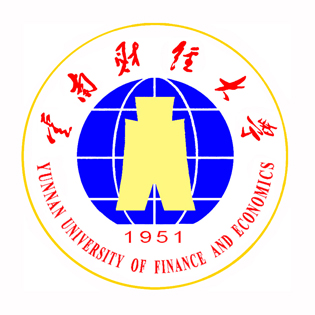 题目：类       别：               班级：               学号：               论文作者：               指导教师：               论文完成日期：              电 子 邮 箱：               论文封底附件2：本科学生毕业论文（设计）开题报告表论文（设计）来源：导师课题、社会实践、自选、其他论文（设计）类型：A—理论研究；B—应用研究；C—软件设计等附件3：本科毕业论文（设计）评阅表指导教师签名：                              年         月        日附件4：毕业论文（设计）答辩记录及评审表（答辩小组用）答辩小组组长 ：        答辩小组成员：          、          、                  年        月       日附件5：毕业论文专家抽查评估表（经、管、文、法专业适用）评阅专家签字：                                    年      月       日附件6：毕业设计专家抽查评估表（理工科专业适用）评阅专家签字：                                    年      月       日附件7：优秀毕业论文（设计）推荐表注：本表可作答辩小组向学院推荐优秀毕业论文（设计）汇编用，也可作为学院向学校推荐使用附件8：本科毕业论文（设计）指导教师安排表附件9：本科毕业论文（设计）拟答辩学生安排表附件10云南财经大学继续教育学院毕业论文成绩登记表教学形式：       教学点：      专业：         层次：  指导教师评语成绩评定成绩评定成绩评定签名年  月  日答辩委员会意见成绩评定成绩评定签名年   月   日论文（设计）名称论文（设计）来源论文（设计）类型导 师学生姓名学 号专 业 文献综述（包括调研资料的准备和收集） 文献综述（包括调研资料的准备和收集） 文献综述（包括调研资料的准备和收集） 文献综述（包括调研资料的准备和收集） 文献综述（包括调研资料的准备和收集） 文献综述（包括调研资料的准备和收集） 文献综述（包括调研资料的准备和收集）选题意义（包括选题的理论价值和实践意义）选题意义（包括选题的理论价值和实践意义）选题意义（包括选题的理论价值和实践意义）选题意义（包括选题的理论价值和实践意义）选题意义（包括选题的理论价值和实践意义）选题意义（包括选题的理论价值和实践意义）选题意义（包括选题的理论价值和实践意义）研究方法（包括研究思路及技术路线）研究方法（包括研究思路及技术路线）研究方法（包括研究思路及技术路线）研究方法（包括研究思路及技术路线）研究方法（包括研究思路及技术路线）研究方法（包括研究思路及技术路线）研究方法（包括研究思路及技术路线）时间进度（任务完成的阶段内容及时间安排）时间进度（任务完成的阶段内容及时间安排）时间进度（任务完成的阶段内容及时间安排）时间进度（任务完成的阶段内容及时间安排）时间进度（任务完成的阶段内容及时间安排）时间进度（任务完成的阶段内容及时间安排）时间进度（任务完成的阶段内容及时间安排）指导教师意见指导教师签名：               日期：指导教师意见指导教师签名：               日期：指导教师意见指导教师签名：               日期：指导教师意见指导教师签名：               日期：指导教师意见指导教师签名：               日期：指导教师意见指导教师签名：               日期：指导教师意见指导教师签名：               日期：教研室或教学点意见教研室主任（教学点负责人）签名：               日期：教研室或教学点意见教研室主任（教学点负责人）签名：               日期：教研室或教学点意见教研室主任（教学点负责人）签名：               日期：教研室或教学点意见教研室主任（教学点负责人）签名：               日期：教研室或教学点意见教研室主任（教学点负责人）签名：               日期：教研室或教学点意见教研室主任（教学点负责人）签名：               日期：教研室或教学点意见教研室主任（教学点负责人）签名：               日期：办学单位意见负责人签名：           日期：办学单位意见负责人签名：           日期：办学单位意见负责人签名：           日期：办学单位意见负责人签名：           日期：办学单位意见负责人签名：           日期：办学单位意见负责人签名：           日期：学院盖章评  价  项  目评  价  分  数评  价  分  数评  价  分  数评  价  分  数评  价  分  数评  价  分  数评  价  分  数评  价  分  数评  价  分  数评  价  分  数评  价  项  目123456789101、选题的理论意义或实用价值2、选题的难易度（分值越高表示越难）3、查阅和应用文献的能力4、研究方法和手段的综合运用能力5、综合运用学科专业知识的能力6、分析问题的能力7、研究内容、方法的创新性8、论文（设计）的写作水平9、论文（设计）的结构规范化程度10、成果的理论及应用价值分  数  合  计评语（明确指出论文（设计）的调研论证材料收集是否适合论点要求、学术水平及创新点、论文（设计）论证能力、写作水平、同时要明确指出论文（设计）的不足之处及改进方向）评语（明确指出论文（设计）的调研论证材料收集是否适合论点要求、学术水平及创新点、论文（设计）论证能力、写作水平、同时要明确指出论文（设计）的不足之处及改进方向）评语（明确指出论文（设计）的调研论证材料收集是否适合论点要求、学术水平及创新点、论文（设计）论证能力、写作水平、同时要明确指出论文（设计）的不足之处及改进方向）评语（明确指出论文（设计）的调研论证材料收集是否适合论点要求、学术水平及创新点、论文（设计）论证能力、写作水平、同时要明确指出论文（设计）的不足之处及改进方向）评语（明确指出论文（设计）的调研论证材料收集是否适合论点要求、学术水平及创新点、论文（设计）论证能力、写作水平、同时要明确指出论文（设计）的不足之处及改进方向）评语（明确指出论文（设计）的调研论证材料收集是否适合论点要求、学术水平及创新点、论文（设计）论证能力、写作水平、同时要明确指出论文（设计）的不足之处及改进方向）评语（明确指出论文（设计）的调研论证材料收集是否适合论点要求、学术水平及创新点、论文（设计）论证能力、写作水平、同时要明确指出论文（设计）的不足之处及改进方向）评语（明确指出论文（设计）的调研论证材料收集是否适合论点要求、学术水平及创新点、论文（设计）论证能力、写作水平、同时要明确指出论文（设计）的不足之处及改进方向）评语（明确指出论文（设计）的调研论证材料收集是否适合论点要求、学术水平及创新点、论文（设计）论证能力、写作水平、同时要明确指出论文（设计）的不足之处及改进方向）评语（明确指出论文（设计）的调研论证材料收集是否适合论点要求、学术水平及创新点、论文（设计）论证能力、写作水平、同时要明确指出论文（设计）的不足之处及改进方向）评语（明确指出论文（设计）的调研论证材料收集是否适合论点要求、学术水平及创新点、论文（设计）论证能力、写作水平、同时要明确指出论文（设计）的不足之处及改进方向）序号评 审 项 目指      标满分评分1论文（设计）内容思路清新；语言表达准确，概念清楚，论点正确；分析归纳合理；结论有应用价值。402准备过程准备工作充分，时间符合要求。103创    新对前人工作有改进或突破，或有独特见解。104答    辩回答问题有理论依据，基本概念清楚。主要问题回答准确、深入。40总分答辩情况记录：答辩情况记录：答辩情况记录：答辩情况记录：答辩情况记录：评语：评语：评语：评语：评语：指导教师评定成绩指导教师评定成绩指导教师评定成绩评阅人评定成绩答辩委员会评定成绩答辩委员会评定成绩答辩委员会评定成绩选题质量选题质量评价项目评价项目评价项目评价项目评价项目评价项目ABBCD选题质量选题质量11选题符合专业培养目标，体现综合训练基本要求选题符合专业培养目标，体现综合训练基本要求选题符合专业培养目标，体现综合训练基本要求选题符合专业培养目标，体现综合训练基本要求选题质量选题质量22题目难易度题目难易度题目难易度题目难易度选题质量选题质量33题目工作量题目工作量题目工作量题目工作量选题质量选题质量44理论意义或实际价值理论意义或实际价值理论意义或实际价值理论意义或实际价值能力水平能力水平55查阅文献资料能力查阅文献资料能力查阅文献资料能力查阅文献资料能力能力水平能力水平66综合运用知识能力综合运用知识能力综合运用知识能力综合运用知识能力能力水平能力水平77研究方案的设计能力研究方案的设计能力研究方案的设计能力研究方案的设计能力能力水平能力水平88研究方法和手段的运用能力研究方法和手段的运用能力研究方法和手段的运用能力研究方法和手段的运用能力能力水平能力水平99知识应用能力知识应用能力知识应用能力知识应用能力成果质量成果质量1010文题相符文题相符文题相符文题相符成果质量成果质量1111写作水平写作水平写作水平写作水平成果质量成果质量1212写作规范写作规范写作规范写作规范成果质量成果质量1313篇幅篇幅篇幅篇幅成果质量成果质量1414成果的理论或实际价值成果的理论或实际价值成果的理论或实际价值成果的理论或实际价值评阅与答辩评阅与答辩1515评阅与答辩(有否指导教师和论文评阅人评阅意见、答辩委员会意见以及成绩评定是否恰当等)评阅与答辩(有否指导教师和论文评阅人评阅意见、答辩委员会意见以及成绩评定是否恰当等)评阅与答辩(有否指导教师和论文评阅人评阅意见、答辩委员会意见以及成绩评定是否恰当等)评阅与答辩(有否指导教师和论文评阅人评阅意见、答辩委员会意见以及成绩评定是否恰当等)专家评定成绩（分为优、良、中、及格、不及格五等）专家评定成绩（分为优、良、中、及格、不及格五等）专家评定成绩（分为优、良、中、及格、不及格五等）专家评定成绩（分为优、良、中、及格、不及格五等）专家评定成绩（分为优、良、中、及格、不及格五等）专家评定成绩（分为优、良、中、及格、不及格五等）专家评定成绩（分为优、良、中、及格、不及格五等）专家评定成绩（分为优、良、中、及格、不及格五等）专家评语指导教师评定成绩指导教师评定成绩指导教师评定成绩评阅人评定成绩答辩委员会评定成绩答辩委员会评定成绩答辩委员会评定成绩选题选题评价项目评价项目评价项目评价项目评价项目评价项目ABBCD选题选题11选题符合专业培养目标，体现综合训练基本要求选题符合专业培养目标，体现综合训练基本要求选题符合专业培养目标，体现综合训练基本要求选题符合专业培养目标，体现综合训练基本要求选题选题22题目难易度题目难易度题目难易度题目难易度选题选题33题目工作量题目工作量题目工作量题目工作量选题选题44题目与生产、科研、实验室建设等实际的结合程度题目与生产、科研、实验室建设等实际的结合程度题目与生产、科研、实验室建设等实际的结合程度题目与生产、科研、实验室建设等实际的结合程度毕业设计质量毕业设计质量55综合运用知识的能力(毕业设计涉及学科范围，内容深广度及问题难易度)综合运用知识的能力(毕业设计涉及学科范围，内容深广度及问题难易度)综合运用知识的能力(毕业设计涉及学科范围，内容深广度及问题难易度)综合运用知识的能力(毕业设计涉及学科范围，内容深广度及问题难易度)毕业设计质量毕业设计质量66应用文献资料的能力应用文献资料的能力应用文献资料的能力应用文献资料的能力毕业设计质量毕业设计质量77实验设计能力实验设计能力实验设计能力实验设计能力毕业设计质量毕业设计质量88计算能力（数据运算与处理能力等）计算能力（数据运算与处理能力等）计算能力（数据运算与处理能力等）计算能力（数据运算与处理能力等）毕业设计质量毕业设计质量99计算机应用能力计算机应用能力计算机应用能力计算机应用能力毕业设计质量毕业设计质量1010对实验结果的分析能力（或综合分析能力、技术、经济分析能力）对实验结果的分析能力（或综合分析能力、技术、经济分析能力）对实验结果的分析能力（或综合分析能力、技术、经济分析能力）对实验结果的分析能力（或综合分析能力、技术、经济分析能力）毕业设计质量毕业设计质量1111插图（或图纸）质量插图（或图纸）质量插图（或图纸）质量插图（或图纸）质量毕业设计质量毕业设计质量1212设计说明书撰写水平设计说明书撰写水平设计说明书撰写水平设计说明书撰写水平毕业设计质量毕业设计质量1313设计的实用性与科学性设计的实用性与科学性设计的实用性与科学性设计的实用性与科学性毕业设计质量毕业设计质量1414毕业设计规范化程度和设计栏目齐全合理、SI制度的使用等毕业设计规范化程度和设计栏目齐全合理、SI制度的使用等毕业设计规范化程度和设计栏目齐全合理、SI制度的使用等毕业设计规范化程度和设计栏目齐全合理、SI制度的使用等毕业设计质量毕业设计质量1515创见性（只分“有”或“无”）创见性（只分“有”或“无”）创见性（只分“有”或“无”）创见性（只分“有”或“无”）评阅与答辩评阅与答辩1616评阅与答辩(有否指导教师和论文评阅人评阅意见、答辩委员会意见以及成绩评定是否恰当等)评阅与答辩(有否指导教师和论文评阅人评阅意见、答辩委员会意见以及成绩评定是否恰当等)评阅与答辩(有否指导教师和论文评阅人评阅意见、答辩委员会意见以及成绩评定是否恰当等)评阅与答辩(有否指导教师和论文评阅人评阅意见、答辩委员会意见以及成绩评定是否恰当等)专家评定成绩（分为优、良、中、及格、不及格五等）专家评定成绩（分为优、良、中、及格、不及格五等）专家评定成绩（分为优、良、中、及格、不及格五等）专家评定成绩（分为优、良、中、及格、不及格五等）专家评定成绩（分为优、良、中、及格、不及格五等）专家评定成绩（分为优、良、中、及格、不及格五等）专家评定成绩（分为优、良、中、及格、不及格五等）专家评定成绩（分为优、良、中、及格、不及格五等）专家评语推荐人详细推荐意见评推荐意见须说明:1.对论文（设计）内容、论文（设计）质量、学术水平（含文字、图表、公式）的评价。2.对论文（设计）具体说明推荐的理由。3.推荐的论文（设计）稿件是否符合写作规范要求。单位意见单位负责人签字（盖章）：                    日期：序号学号姓名教学点专业指导教师12序号学号姓名教学点专业论文题目相似性检测指导教师12序号姓名毕 业 论 文 题 目指导教师评定成绩答辩小组评定成绩汇总成绩